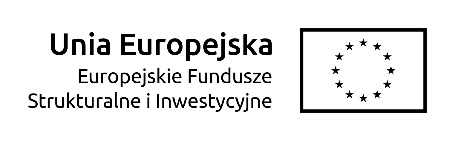 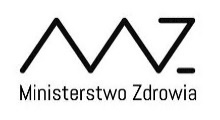 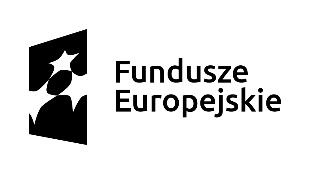 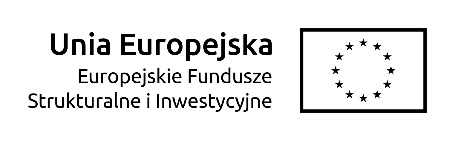 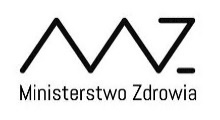 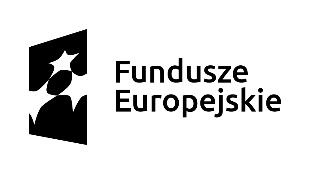 Załącznik nr 3 do umowy 
nr ……..……… z dnia ………Protokół odbioru pojedynczej usługi – WZÓRsporządzony w dniu ……….…. na podstawie umowy nr …………….. z dnia ………....…..... pomiędzy:Zamawiającym:Skarbem Państwa – Ministerstwem Zdrowia, z siedzibą w Warszawie przy ulicy Miodowej 15, NIP: 525-19-18-554 aWykonawcą: ………………………………………………………….,Przedmiot umowy: Usługa rezerwacji i zakupu miejsc hotelowych w kraju i za granicą, biletów kolejowych, autobusowych, biletów promowych za granicą (dalej: „biletów”), wynajmu busa/autokaru wraz z kierowcą/kierowcami oraz zakupu komercyjnego ubezpieczenia podróżnego na potrzeby Departamentu Funduszy Europejskich i e-Zdrowia w Ministerstwie Zdrowia.
Przedmiot pojedynczej usługi: …………………………………Termin realizacji pojedynczej usługi: ……………………………Jednostkowe wynagrodzenie Wykonawcy za realizację pojedynczej usługi: ……………………………………… zł bruttoWykonawca wykonał usługę a Zamawiający przyjął ją.Zamawiający zgłosił następujące zastrzeżenia i uwagi do wykonanej pojedynczej usługi.…………………………………………………………………………………………………………………………………………………………………………………………………………………………Uwagi wykonawcy. …………………………………………………………………………………………………………………………………………………………………………………………………………………………Ze strony Zamawiającego                                                                 Ze strony Wykonawcy